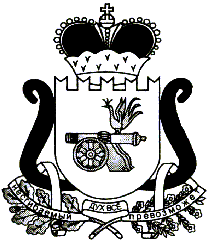 ЕЛЬНИНСКИЙ РАЙОННЫЙ СОВЕТ ДЕПУТАТОВ      					       Р Е Ш Е Н И Еот    26.09.2019                                                                                        №40          г. ЕльняОб утверждении перечня           имущества государственной                     собственности Смоленской области, подлежащего приему в   собственность            муниципального  образования        «Ельнинский район»   Смоленской областиВ соответствии с областным законом от 27.02.2002 №22-з «О порядке управления и распоряжения государственной собственностью в Смоленской области», Уставом муниципального образования «Ельнинский район» Смоленской области (новая редакция),  Положением о порядке управления и распоряжения объектами муниципальной собственности  муниципального образования «Ельнинский район» Смоленской области, утвержденного  решением Ельнинского районного Совета депутатов от 27.03.2014  № 12 (в редакции решения Ельнинского районного Совета депутатов от 21.02.2018 №12) Ельнинский районный Совет депутатов  Р Е Ш И Л: Утвердить  прилагаемый перечень имущества государственной собственности Смоленской области, подлежащего приему в  собственность муниципального образования «Ельнинский район» Смоленской области, согласно приложению.Приложение  к решению  Ельнинского районного Совета депутатов  от 26.09.2019 г.ПЕРЕЧЕНЬимущества  государственной собственности Смоленской области, подлежащего передаче в собственность муниципального образования  «Ельнинский район» Смоленской областиПредседатель Ельнинскогорайонного Совета депутатов                                 Е.Н. Гераськова№ п/пНаименование товараТехнические характеристики1.Грузовой автомобиль ГАЗ 3307, тип ТС грузовая бортовая, ПТС 67 ВН 042273, VIN ХТH 330700Р1494534, цвет кузова - синий, 1993 года выпуска, 120 лошадиных сил, двигатель, модель 511-112193, шасси № 1494534.